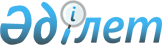 Алға аудандық мәслихатының 2020 жылғы 30 желтоқсандағы № 475 "2021-2023 жылдарға арналған Тамды ауылдық округ бюджетін бекіту туралы" шешіміне өзгерістер енгізу туралыАқтөбе облысы Алға аудандық мәслихатының 2021 жылғы 10 қарашадағы № 105 шешімі
      ШЕШТІ:
      1. Алға аудандық мәслихатының "2021-2023 жылдарға арналған Тамды ауылдық округ бюджетін бекіту туралы" 2020 жылғы 30 желтоқсандағы № 475 (нормативтік құқықтық актілерді мемлекеттік тіркеу тізілімінде № 7917 тіркелген) шешіміне келесідей өзгерістер енгізілсін:
      1 тармақ жаңа редакцияда жазылсын:
      "1. 2021-2023 жылдарға арналған Тамды ауылдық округ бюджеті 1, 2 және 3 қосымшаларға сәйкес, оның ішінде 2021 жылға мынадай көлемде бекітілсін:
      1) кірістер – 81 198 мың теңге:
      салықтық түсімдер – 4 735,1 мың теңге;
      салықтық емес түсімдер – 2,9 мың теңге;
      негізгі капиталды сатудан түсетін түсімдер – 0 теңге;
      трансферттер түсімі – 76 460 мың теңге;
      2) шығындар – 82 040,5 мың теңге;
      3) таза бюджеттік кредиттеу- 0 теңге:
      бюджеттік кредиттер – 0 теңге;
      бюджеттік кредиттерді өтеу – 0 теңге;
      4) қаржы активтерімен операциялар бойынша сальдо – 0 теңге:
      қаржы активтерін сатып алу – 0 теңге;
      мемлекеттің қаржы активтерін сатудан түсетін түсімдер – 0 теңге;
      5) бюджет тапшылығы (профициті) – -842,5 мың теңге;
      6) бюджет тапшылығын қаржыландыру (профицитін пайдалану) – 842,5 мың теңге:
      қарыздар түсімі– 0 теңге;
      қарыздарды өтеу– 0 теңге;
      бюджет қаражатының пайдаланылатын қалдықтары- 842,5 мың теңге.";
      көрсетілген шешімнің 1 қосымшасы осы шешімнің қосымшасына сәйкес жаңа редакцияда жазылсын.
      2. Осы шешім 2021 жылдың 1 қаңтарынан бастап қолданысқа енгізіледі. 2021 жылға арналған Тамды ауылдық округінің бюджеті
					© 2012. Қазақстан Республикасы Әділет министрлігінің «Қазақстан Республикасының Заңнама және құқықтық ақпарат институты» ШЖҚ РМК
				
      Алға аудандық мәслихат хатшысы 

М. Тулеуов
Алға аудандық мәслихатының 2021 жылғы 10 қарашадағы № 105 шешіміне қосымшаАлға аудандық мәслихатының 2020 жылғы 30 желтоқсандағы № 475 шешіміне 1 қосымша
Санаты
Санаты
Санаты
Санаты
Сомасы (мың теңге)
Сыныбы
Сыныбы
Сыныбы
Сомасы (мың теңге)
Кіші сыныбы
Кіші сыныбы
Сомасы (мың теңге)
Атауы
Сомасы (мың теңге)
1
2
3
4
5
I. Кірістер
81 198
1
Салықтық түсімдер
4735,1
01
Табыс салығы
0
2
Жеке табыс салығы
0
04
Меншікке салынатын салықтар
4732,1
1
Мүлікке салынатын салықтар
160
3
Жер салығы
4,7
4
Көлік құралдарына салынатын салық
4567,4
05
Тауарларға, жұмыстарға және қызметтерге салынатын ішкі салықтар
3
4
Кәсіпкерлік және кәсіби қызметті жүргізгені үшін алынатын алымдар
3
2
Салықтық емес түсiмдер
2,9
06
Басқа да салықтық емес түсімдер
2,9
1
Басқа да салықтық емес түсімдер
2,9
4
Трансферттердің түсімдері
76 460
02
Мемлекеттік басқарудың жоғары тұрған органдарынан түсетін трансферттер
76 460
3
Аудандардың (облыстық маңызы бар қаланың) бюджетінен трансферттер
76 460
Функционалдық топ
Функционалдық топ
Функционалдық топ
Функционалдық топ
Функционалдық топ
Сомасы (мың теңге)
Кіші функция
Кіші функция
Кіші функция
Кіші функция
Сомасы (мың теңге)
Бюджеттік бағдарламалардың әкімшісі
Бюджеттік бағдарламалардың әкімшісі
Бюджеттік бағдарламалардың әкімшісі
Сомасы (мың теңге)
Бағдарлама
Бағдарлама
Сомасы (мың теңге)
Атауы
Сомасы (мың теңге)
1
2
3
4
5
6
II. Шығындар
82 040,5
01
Жалпы сипаттағы мемлекеттік қызметтер
38 149,5
1
Мемлекеттiк басқарудың жалпы функцияларын орындайтын өкiлдi, атқарушы және басқа органдар
38 149,5
124
Аудандық маңызы бар қала, ауыл, кент, ауылдық округ әкімінің аппараты
38 149,5
001
Аудандық маңызы бар қала, ауыл, кент, ауылдық округ әкімінің қызметін қамтамасыз ету жөніндегі қызметтер
37 697,4
022
Мемлекеттік органның күрделі шығыстары
452,1
07
Тұрғын үй-коммуналдық шаруашылық
5857
3
Елді мекендерді көркейту
5857
124
Аудандық маңызы бар қала, ауыл, кент, ауылдық округ әкімінің аппараты
5857
008
Елді мекендердегі көшелерді жарықтандыру
2380
009
Елді мекендердің санитариясын қамтамасыз ету
1000
011
Елді мекендерді абаттандырумен көгалдандыру
2477
12
Көлік және коммуникация
2292
1
Автомобиль көлігі
2292
124
Аудандық маңызы бар қала, ауыл, кент, ауылдық округ әкімінің аппараты
2292
013
Аудандық маңызы бар қалаларда, ауылдарда, кенттерде, ауылдық округтерде автомобиль жолдарының жұмыс істеуін қамтамасыз ету
1300
045
Аудандық маңызы бар автомобиль жолдарын және елді мекендердің көшелерін күрделі және орташа жөндеу
992
15
Трансферттер 
35 742
1
Трансферттер 
35 742
124
Аудандық маңызы бар қала, ауыл, кент, ауылдық округ әкімінің аппараты
35 742
051
Заңнаманың өзгеруіне байланысты төмен тұрған бюджеттен жоғары тұрған бюджеттің шығындарын өтеуге берілетін ағымдағы нысаналы трансферттер
35 742
III. Таза бюджеттік кредиттеу
0
Бюджеттік кредиттер
0
Санаты
Санаты
Санаты
Санаты
Сомасы (мың теңге)
Сыныбы
Сыныбы
Сыныбы
Сомасы (мың теңге)
Кіші сыныбы
Кіші сыныбы
Сомасы (мың теңге)
Атауы
Сомасы (мың теңге)
1
2
3
4
5
5
Бюджеттік кредиттерді өтеу
0
01
Бюджеттік кредиттерді өтеу
0
1
Мемлекеттік бюджеттен берілген бюджеттік кредиттерді өтеу
0
Функционалдық топ
Функционалдық топ
Функционалдық топ
Функционалдық топ
Функционалдық топ
Сомасы (мың теңге)
Кіші функция
Кіші функция
Кіші функция
Кіші функция
Сомасы (мың теңге)
Бюджеттік бағдарламалардың әкімшісі
Бюджеттік бағдарламалардың әкімшісі
Бюджеттік бағдарламалардың әкімшісі
Сомасы (мың теңге)
Бағдарлама
Бағдарлама
Сомасы (мың теңге)
Атауы
Сомасы (мың теңге)
1
2
3
4
5
6
IV. Қаржы активтерімен операциялар бойынша сальдо
0
Қаржы активтерін сатып алу
0
V. Бюджет тапшылығы (профициті)
- 842,5
VI. Бюджет тапшылығын қаржыландыру (профицитін пайдалану)
842,5
Санаты
Санаты
Санаты
Санаты
Сомасы (мың теңге)
Сыныбы
Сыныбы
Сыныбы
Сомасы (мың теңге)
Кіші сыныбы
Кіші сыныбы
Сомасы (мың теңге)
Атауы
Сомасы (мың теңге)
1
2
3
4
5
7
Қарыздар түсімі
0
01
Мемлекеттік ішкі қарыздар
0
2
Қарыз алу келісм-шарттары
0
Функционалдық топ
Функционалдық топ
Функционалдық топ
Функционалдық топ
Функционалдық топ
Сомасы (мың теңге)
Кіші функция
Кіші функция
Кіші функция
Кіші функция
Сомасы (мың теңге)
Бюджеттік бағдарламалардың әкімшісі
Бюджеттік бағдарламалардың әкімшісі
Бюджеттік бағдарламалардың әкімшісі
Сомасы (мың теңге)
Бағдарлама
Бағдарлама
Сомасы (мың теңге)
Атауы
Сомасы (мың теңге)
1
2
3
4
5
6
16
Қарыздарды өтеу
0
1
Қарыздарды өтеу
0
Санаты
Санаты
Санаты
Санаты
Сомасы (мың теңге)
Сыныбы
Сыныбы
Сыныбы
Сомасы (мың теңге)
Кіші сыныбы
Кіші сыныбы
Сомасы (мың теңге)
Атауы
Сомасы (мың теңге)
1
2
3
4
5
8
Бюджет қаражатының пайдаланылатын қалдықтары
842,5
01
Бюджет қаражаты қалдықтары
842,5
1
Бюджет қаражатының бос қалдықтары
842,5